Фамилия Имя Отчество: Видова Ирина Ивановна, преподаватель экономических дисциплин, высшей категории (приказ департамента образования Ярославской области от 30.10.2015 № 02-14/29).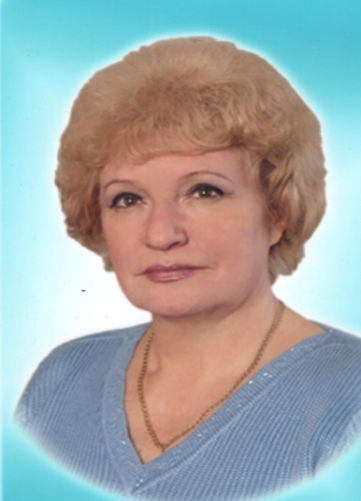 Преподаваемые дисциплины: «Маркетинг», «Основы экономики менеджмента, маркетинга», «Организация коммерческой деятельности», «Маркетинговые технологии в туризме», «Управление деятельностью функционального подразделения в туризме»Педагогический стаж: 42 год.Образование: Заочный институт советской торговли,«Экономика торговли», экономистПрофессиональное кредо: каждый получает ровно то, во что он верит и к чему стремится.Награды и звания:Почетная грамота департамента образования Ярославской области от 29.04.2016 № 02-14/05Грамота	за	участие	в	научно-практической	конференции	«Информатизация педагогического процесса» - 2016 г.Благодарственное письмо от мэрии города Ярославля. Октябрь 2017г.Благодарственное письмо ДО «Центр Телекоммуникаций и информационных систем в образовании» 2017 г.Благодарственное письмо от управления потребительского рынка, предпринимательства и туризма мэрии города Ярославля. Март 2020 г.Благодарственные письма от Всероссийского издания СМИ «ПЕДРАЗВИТИЕ» благодарность за активные участия в работе издания, за личный вклад по внедрению информационно-коммуникационных технологий (ИКТ) в образовательный процесс.(№280099 от 16.07.2020г.; № 280105 ; № 280126 ; № 280127)Повышение квалификации и стажировки (последние 5 лет):Научно-методическая и исследовательская работа (доклады, выступления, печатные издания на региональном и федеральном уровне) педагога и его студентовДополнительная информация: является экспертом ЦО и ККО; членом комиссии по аттестации преподавателей на высшую квалификационную категорию учебных заведений города и области (2015, 2016 гг.).УчреждениеНаправление подготовкиГодГОАУ ЯО ИРОФГОС СПО «Контрольно-оценочныесредства проверки общих и профессиональных компетентностей»2015ГОАУ ЯО ИРОСтажировка в условиях производства по специальности «Туризм»2015ГПОУ ЯО ЯТЭККурсы по повышению квалификации по системе дистанционного обучения MOODLE2019МестоДействиеГодI-й Международный заочный конкурс	проектно- исследовательских		работ студентов.Департамент образования и науки Костромской областиНаучный руководитель творческой работы студентки	Сальниковой	Ю.О.	на	тему«Проблемы и перспективы развития сферы обслуживания»2015ГПОУ ЯО Ярославский торгово- экономический колледж Протокол	заседания	ПЦК организационно-товароведныхдисциплин № 2 от 22.10.2015Открытый урок междисциплинарного курса МДК 02.03 «Маркетинг» на тему «Анализ основных направлений распределения товара».	Специальность	380204«Коммерция»2015ГПОУ ЯО Ярославский торгово- экономический колледжМатериал		для		научно-практической конференции «Задачи курсовой дипломной работы	и		основные	требования,предъявляемые к ее написанию»2015ГПОУ ЯО Ярославский торгово- экономический колледжОткрытое занятие по дисциплине «Основы коммерческой	деятельности».	Тема:«Особенности	организации	биржевой,2016ГБУ ЯО «Корпорация развития МСП»Участие в круглом  столе « Новые возможности для развития малых инновационных предприятий в России»2018.05ГПОУ ЯО ЯТЭК Ответственная за организацию и  проведение , член жюри конкурса газет и эссе к международному дню туризма.2018-2019. 09II Международный конкурс  проектно-исследовательских работ студентов.
 «Проблемы и перспективы развития сферы обслуживания».04.2020г. Департамент образования и науки Костромской области.Научный руководитель проектно-исследовательских работ студентов: Гернер К.В. на тему « Актуальные проблемы коммерческой и маркетинговой деятельности организации»Веденская Е.С. на тему «Совершенствование электронной торговли»Суркова М.С. на тему «Управление ассортиментом товаров на примере предприятия»
2019-2020Сертификат экспертаВыдан руководителем регионального координационного центра «Молодые профессионалы» Ярославской области.23.112018Сертификат экспертаВыдан Академией WSR
02.11
2019ГПОУ ЯО УИПК Угличский индустриально-педагогический колледжЭксперт выполнения конкурсных заданий VI Регионального чемпионата « Молодые профессионалы» компетенции «Туризм» World Skills Russia2018- V2019-VIГПОУ ЯО Ярославский  колледж управления и профессиональных технологий Эксперт при проведении демонстрационного экзамена по компетенции «Предпринимательство»2020 февральГПОУ ЯО ЯТЭК Эксперт при проведении демонстрационного экзамена в рамках проведения обучения по программе «Навыки мудрости» 50+ компетенции «Предпринимательство»2020 ГПОУ ЯО ЯТЭКОтветственная ха организацию и проведение мероприятий Декады специальностей 38.02.04 и 38.02.05, приуроченных к Международному Дню защиты прав потребителей:
1.Конкурс плакатов и стенгазет, конкурс эссе, посвященных Международному дню защиты прав потребителей.
2.Конференция с участием представителей сектора по ЗПП 
3. Конкурс профессионального мастерства4.Профессиональный конкурс «Оценка качества потребительских товаров» с подведением итогов и вручением призов2020.03Член комиссии по защите выпускных квалификационных работ ВКР (дипломных) и демонстрационного экзаменаРуководитель преддипломной практики студентов по специальностям «Коммерция», «Товароведение и экспертиза качества потребительских товаров», «Страховое дело», «Операционная деятельность в логистике, где ВКР(дипломные работы) с исследовательской тематикой : «особенности коммерческой деятельности на основе франчайзинга» , « Мерчендайзинг в розничных торговых предприятиях», « Совершенствование управления запасами на торговом предприятии» , « Формирование ассортимента мясных продуктов в торговом предприятии», «Эффективность коммерческой деятельности торгового предприятия» .Опыт и перспективы  в Российской Федерации и исследовательские дипломы по бизнес-планированию. Дополнительные занятия и кружок при кабинете.2015-2020Классный руководитель групп «Коммерсантов» и «Туристов»Участие групп в конкурсах и концертных программах, награждены дипломами и грамотами к Дню учителя, к Дню студента, осенний калейдоскоп и др.2015-2020аукционной	и	выставочно-ярмарочной деятельности» Спец. 38.02.05Департамент	образованияНаучный	руководитель	участника2017Ярославской области. ГУ ЯОмеждународного интернет-проекта «Мосты«Центр	телекоммуникаций	идружбы» (Благодарственное письмо)информационных	систем	вобразовании»ГПОУ ЯО ЯТЭКОрганизатор конкурса среди студентов колледжа к международному дню туризма. (Приказ №68 от 17.09.18)2018ГПОУ ЯО ЯТЭКУчастие в V региональном чемпионате «Молодые профессионалы» Ярославской области по компетенции «Туризм» в качестве эксперта-компатриота. (Приказ №89 от 22.11.18)2018